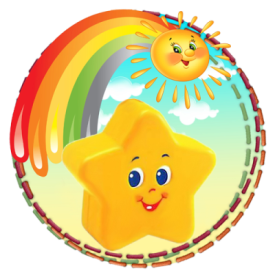 УТВЕРЖДАЮзаведующийМКДОУ детский сад «Звёздочка»__________В.А.МамедоваГодовой учебный график на 2019– 2020 учебный год МКДОУ детский сад «Звёздочка».СодержаниеМладшие  разновозрастные группыСтаршие разновозрастные группыСтаршие разновозрастные группыПодготовительная группаКоличество возрастных групп                      2221Начало учебного года                                                        02.09.2019г                                                        02.09.2019г                                                        02.09.2019г                                                        02.09.2019гОкончание учебного года                                                        29.05.2020г                                                        29.05.2020г                                                        29.05.2020г                                                        29.05.2020гПродолжительность учебного года                                                        38 недель                                                        38 недель                                                        38 недель                                                        38 недельПродолжительность учебной недели                                                        5 дней                                                        5 дней                                                        5 дней                                                        5 днейНедельная образовательная нагрузка в основной части образовательной программы10 / 2ч 30мин (младшая подгруппа)10 / 3ч 20мин (средняя подгруппа)10 / 2ч 30мин (младшая подгруппа)10 / 3ч 20мин (средняя подгруппа)10 / 3ч 20мин (средняя подгруппа)12 / 5ч 00мин (старшая подгруппа)13 / 6ч 30мин (подготовительная подгруппа)13 / 6ч 30мин Недельная образовательная нагрузка  в части, формируемой участниками образовательных отношений1 / 15 мин (младшая подгруппа)1/  20мин  (средняя подгруппа) 1 / 15 мин (младшая подгруппа)1/  20мин  (средняя подгруппа) 1/  20мин (средняя подгруппа)1 / 20-25 мин (старшая подгруппа)1/30мин (подготовительная подгруппа)1/30минРегламентирование образовательного процесса на день2 занятия утром по 15 мин (младшая подгруппа)2 занятия утром по 20 минут(средняя подгруппа)2 занятия утром по 15 мин (младшая подгруппа)2 занятия утром по 20 минут(средняя подгруппа)2 занятия утром по 20 минут(средняя подгруппа)2 занятия утром по 25 мин1 занятие 25 минут во второй половине дня (старшая подгруппа)2-3 занятия утром по 30 минут (подготовительная подгруппа)3 занятия утромпо 30 минутСроки проведения мониторингаI – 16.09.2019г – 20.09.2019г       II – 11.05.2020г – 15.05.2020гI – 16.09.2019г – 20.09.2019г       II – 11.05.2020г – 15.05.2020гI – 16.09.2019г – 20.09.2019г       II – 11.05.2020г – 15.05.2020гI – 16.09.2019г – 20.09.2019г       II – 11.05.2020г – 15.05.2020гГрафик каникул                                                              09.01.2020г – 17.01.2020г                                                              09.01.2020г – 17.01.2020г                                                              09.01.2020г – 17.01.2020г                                                              09.01.2020г – 17.01.2020гЛетний оздоровительный период, продолжительность01.06.2020г – 31.08.2020г01.06.2020г – 31.08.2020г01.06.2020г – 31.08.2020г01.06.2020г – 31.08.2020г